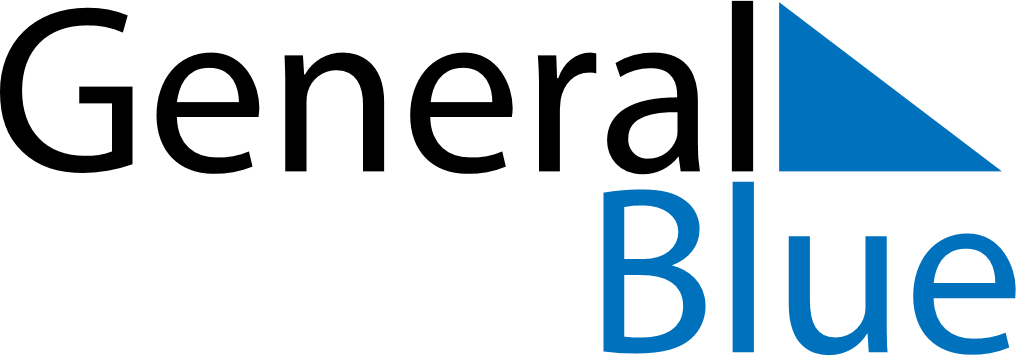 October 2023October 2023October 2023ChileChileSundayMondayTuesdayWednesdayThursdayFridaySaturday1234567891011121314Columbus Day1516171819202122232425262728Reformation Day293031